Pitanja za ponavljanje – NDHNa kojoj je političkoj strani bila Jugoslavija u početnom razdoblju Drugog svjetskoj rata?  a) Trojni pakt b) Saveznici c) NeutralnaKoja je vlada srušena u državnom udaru dva dana nakon pristupanje Jugoslavije Trojnom paktu?Kako se zove rat u kojem su Njemačka i Italija napale Jugoslaviju? a) Travanjski b) Svibanjski c) LipanjskiKako se zvao vođa četničkog pokreta?Koga su Njemački predstavnici prvog pitali da bude vođa NDH? a) Stjepana Radića b)  Ustaše c) Vladka MačekaKoji je ustaški dužnosnik proglasio NDH? a) Ante Pavelić b) Slavko Kvarternik c) Vladko Maček     Kojeg je to datuma bilo?Tko je bio poglavnik NDH i po uzoru na koje države je bila uređena?Koja su tijela sačinjavala Vojne snage NDH? a) domobranstvo b) HVO c) Ustaška vojnica d) HVKoje su ugovore potpisali Pavelić i Mussolini 18.5.1941. ?Koje su se promjene na Hrvatskome teritoriju dogodile nakon potpisivanja tih ugovora?Jesu li se odnosi NDH i Italije poboljšali nakon potpisianja?    1.     2.          3 .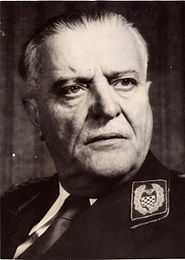 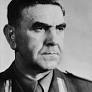 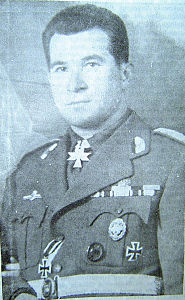 Na kojoj je fotografiji poglavnik NDH?13 . 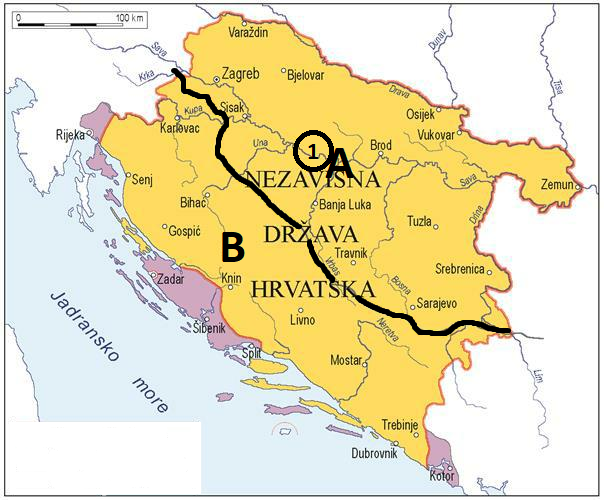 Kojim slovom je označeno Njemačko interesno područje?Kako se zove najveći logor u NDH označen brojem 1?Kojom su bojom označena područja koja je Italija dobila potpisivanjem Rimskih ugovora?